CSEI  NR. 1 ORADEA															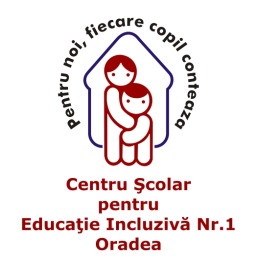 GeometrieData:Clasa:Numele și prenumele :Fișă de lucruResurse video youtube :  Dreptunghiul   - ROhttps://www.youtube.com/watch?v=FXaPGaBuqnMConstruiți un dreptunghi care are lungimea de 8 cm și lățimea  de 4 cm		L – lungimea       L = 20 pătrățele Construiți un dreptunghi   în poziție verticală cu lungimea de 12 pătrățele și lățimea de 6 pătrățelel = lățimeal = 8 pătrățeleL =12 pătrățele     l= 6 pătrățele